Российское научное общество «Future Technologies: Science and innovations»Международный конкурс выпускных квалификационных работ «Научные достижения: результаты и выводы»
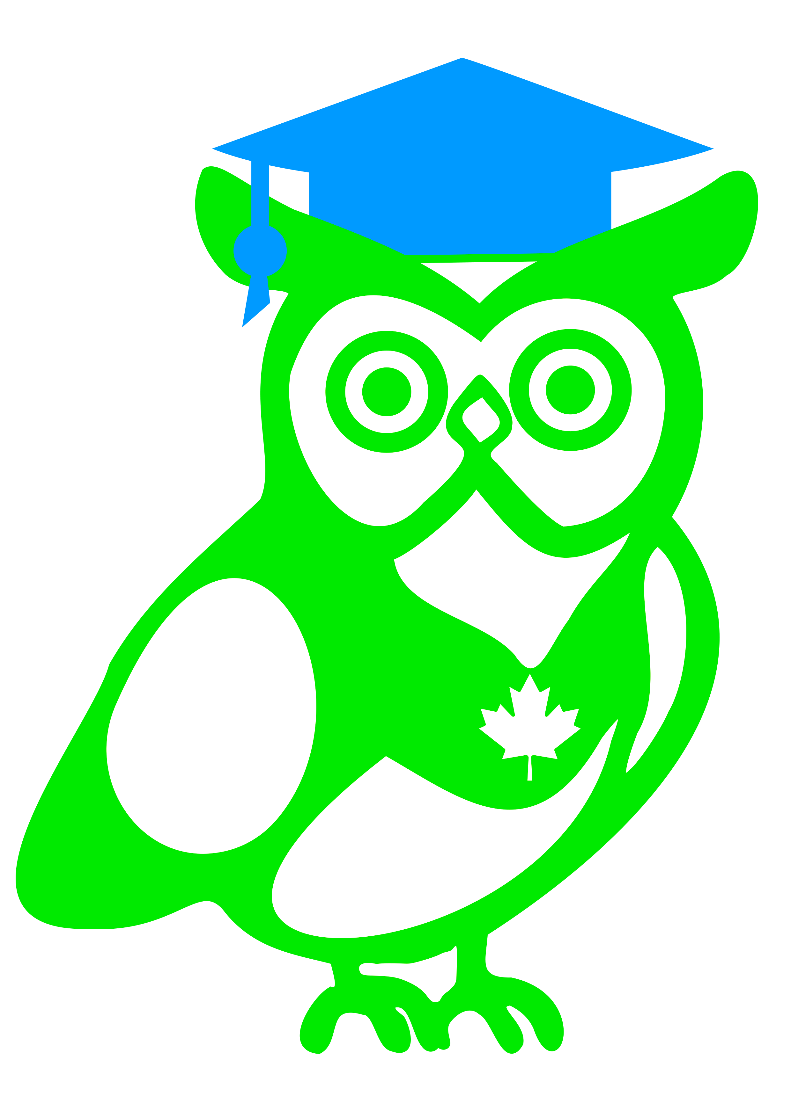 15 мая 2023 года – 29 августа 2023 годаРоссийская Федерацияг. МоскваДоброго времени суток!Приглашаем Вас принять участие в Международном конкурсе выпускных квалификационных работ «Научные достижения: результаты и выводы» по всем существующим научным направлениям.В соответствии с Федеральным законом РФ «Об образовании в Российской Федерации» №273-ФЗ от 29 декабря 2012 года участие в конкурсе осуществляется на добровольной основе и бесплатно.Подтверждение информационной деятельности Российского научного общества Future Technologies: Science and innovations происходит на основании Свидетельства о регистрации СМИ образовательного характера Эл № ФС 77 - 85194 от 10.05.2023 г. Данное общество зарегистрировано как СМИ в соответствии с законодательством России и призвано освещать темы науки и инноваций в образовательной сфере. Организация является важным субъектом в данной сфере и представляет значимый вклад в её развитие.К участию в конкурсе принимаются работы (ВКР – выпускные квалификационные работы по следующим уровням: бакалавриат, специалитет, магистратура, аспирантура), которые уже были написаны или защищены. Принимаются также ВКР, которые не были опубликованы в других отечественных или зарубежных конкурсах / изданиях.Каждый участник получает по итогам конкурса:– Сертификат участника конкурса (электронный вариант) – посредством публикации электронного архива на странице результатов по проведенным мероприятиям.Победители I, II или III степени по итогам конкурса:– Имеют право получить Диплом победителя конкурса и Благодарность научному руководителю (электронный вариант) в случае, если был внесен организационный взнос для получения наградных документов по каждой номинации («Лучшая выпускная квалификационная работа (бакалавриат)», «Лучшая выпускная квалификационная работа (специалитет)», «Лучшая выпускная квалификационная работа (магистратура)», «Лучшая выпускная квалификационная работа (аспирантура») – посредством электронной рассылки на почты участников конкурса (см. пункт 5).1. УСЛОВИЯ УЧАСТИЯ В КОНКУРСЕ
1. Участником конкурса может быть только физическое лицо.2. Возраст участников – не регламентируется.3. Количество заявок от одного участника не ограничено.4. Форма участия в конкурсе – заочная.5. Конкурсные материалы представляются на конкурс ОБЯЗАТЕЛЬНО через специальную форму на сайте https://ftscience.ru/sciresults/ (в случае технических или других проблем все материалы следует отправлять на почту оргкомитета Future-Technologies@ftscience.ru – заявка (шаблон в конце информ. письма) + конкурсная работа).6. Работы, не отвечающие условиям конкурса или представленные с нарушением требований, не будут приняты к рассмотрению.7. Дипломы, сертификаты и благодарности направляются авторам исключительно в электронном формате.Конкурс проводится среди участников, чьи работы соответствуют хотя бы одному из следующих направлений:2. ПОРЯДОК ПРОВЕДЕНИЯ МЕРОПРИЯТИЯ1. Прием конкурсных материалов проходит до 26.08.2023 (включительно). 2. На конкурс предоставляется (отдельными файлами):– заявка участника, заполненная на портале по ссылке: https://ftscience.ru/sciresults/ (в случае технических или других проблем все материалы следует отправлять на почту оргкомитета Future-Technologies@ftscience.ru);– электронный вариант работы в формате MS Word (прикрепляется также в самой форме на сайте);4. Конкурс проходит с 15 мая 2023 г. по 26 августа 2023 г. В эти даты принимаются заявки от участников и выполненные работы. Заявки, направленные позже указанного срока, к рассмотрению не принимаются.5.	С 27 по 28 августа состоится сбор организационного комитета и проверка работ участников.  6.	 29 августа - формирование списков. В этот период будут объявлены победители конкурса, и затем будет организована рассылка Дипломов победителям по электронной почте. Рассылка Сертификатов осуществляется путем публикации общего архива наградных документов (сертификатов) на портале Организатора в разделе «Итоги конкурсов» не позднее 14 дней после публикации списков победителей и участников мероприятия!7. Итоги конкурса будут доступны 29 августа:– по электронной почте;– на сайте https://ftscience.ru/itogi-konkursov/ ;– в группе ВКонтакте: https://vk.com/ftscience;3. ОСОБЕННОСТИ ПРОВЕДЕНИЯ КОНКУРСА1. Основной язык материалов конкурса – русский. Принимаются материалы также на английском языке.2. Объем работы не ограничен и может составлять любое количество знаков без пробелов.3. Количество работ от одного автора не ограничено (в таком случае требуется заполнить заявку несколько раз и отправить на почту Оргкомитета).Пример: Если по одной и той же работе планирует несколько соавторов (если это проектная ВКР) принять участие в конкурсе, то за каждого участника оформляется отдельная заявка! (К примеру, работу выполнили автор и два соавтора. Принять участие планируют только автор и один из соавторов. В таком случае требуется заполнить 2 отдельные заявки на странице мероприятия).(в таком случае требуется заполнить заявку на сайте несколько раз https://ftscience.ru/sciresults/ (в случае технических или других проблем все материалы следует отправлять на почту оргкомитета Future-Technologies@ftscience.ru)Сведения об авторе заполняются на каждого автора в отдельности. От правильности указанных данных зависят итоги обработки материалов и правильность заполнения наградных документов!4. Рассылка Дипломов производится только после оплаты организационного взноса (см. пункт 5). Рассылка Сертификатов осуществляется путем публикации общего архива наградных документов (сертификатов) на портале Организатора в разделе «Итоги конкурсов» не позднее 14 дней после публикации списков победителей и участников мероприятия!4. ОБЩИЕ ТРЕБОВАНИЯ К ОФОРМЛЕНИЮ КОНКУРСНОЙ РАБОТЫВсе работы, присланные на конкурс участниками, могут быть представлены в свободной форме (строгих требований по оформлению не предъявляется участникам мероприятия). 5. СТОИМОСТЬ УЧАСТИЯ1. Участие в Конкурсе и ВЫДАЧА СЕРТИФИКАТОВ производится на БЕСПЛАТНОЙ ОСНОВЕ.2. В случае, если участник Конкурса становится победителем или призером, то возможна отправка на электронную почту участника именного Диплома и Благодарности научному руководителю (если был указан в заявке). Данные документы имеют значимость для участия студентов в конкурсе на Повышенную Государственную Академическую Стипендию (ПГАС) по месту требования, а для педагогов - аттестации. 3. 300 рублей – оргвзнос за получение Диплома победителя Конкурса и Благодарность научному руководителю (если был указан в заявке) с целью организационных расходов в случае, если участник является Победителем I, II или III степени.4. УЧАСТНИКАМ ИЗ РОССИИ платить следует через онлайн-кассу (инструкция указана ниже). Если участников Конкурса несколько, оплату следует сделать отдельно за каждого участника.5. ДЛЯ УЧАСТНИКОВ ИЗ ДРУГИХ СТРАН. 300 рублей – оргвзнос за получение Диплома победителя мероприятия с целью организационных расходов в случае, если участник получил достаточно баллов для получения статуса Победителя. Платить следует через системы электронных денежных переводов Qiwi или Золотая Корона. Для получения дополнительных реквизитов для оплаты из других стран требуется написать на почту Оргкомитета: Future-Technologies@ftscience.ru. Если участников олимпиады несколько, оплату следует сделать отдельно за каждого участника.6. После оплаты в обязательном порядке следует заполнить форму «Подтверждение внесения оргвзноса» (см. инструкцию) с указанием номера заказа! В случае если возникли технические проблемы, просьба связаться с Оргкомитетом по почте Future-Technologies@ftscience.ru.Дипломы и Благодарственные письма научным руководителям высылаются в течение 48-х ЧАСОВ после корректного заполнения и отправки данных по форме «Подтверждение внесения оргвзноса» (см. инструкцию)!ИНСТРУКЦИЯ ПО ВНЕСЕНИЮ ОРГВЗНОСА1. Перейти на страницу внесения оргвзноса по ссылке: https://ftscience.ru/oplata-vnesenie-orgvznosa/ 2. Нажмите на кнопку «Оплатить оргвзнос» в размере 300 рублей (название услуги: «Внесение оргвзноса для получения именного Диплома Победителя по одному из мероприятий: «Научные достижения: результаты и выводы»)3. Ввести Ваши банковские реквизиты для произведения платежа оргвзноса4. Далее на вашу электронную почту поступит сообщение с чеком, в котором будет указан номер заказа. Данный номер заказа требуется скопировать!5. Вернуться на страницу по ссылке: https://ftscience.ru/oplata-vnesenie-orgvznosa/ и заполнить специальную форму для подтверждения платежа.6. После отправки формы, если Вы планируете оплатить оргвзнос за несколько участников, то требуется повторить пункты 1-5.6. КОНТАКТЫПо всем вопросам обращайтесь по электронной почте: Future-Technologies@ftscience.ru, Официальный сайт: ftscience.ru. Группа ВКонтакте: https://vk.com/ftscience.7. ЗАЯВКА НА УЧАСТИЕ В КОНКУРСЕ Если у Вас возникли технические проблемы или другие вопросы по заполнению заявки, то отправьте все необходимые материалы на почту Оргкомитета: Future-Technologies@ftscience.ru, используя пример заявки ниже.АрхеологияБиологические науки Искусство Географические науки Медицинские науки Политические науки Исторические наукиНауки о Земле Социологические науки Педагогика Психология Строительство Технические науки Физико-математические науки Почвоведение Туризм Филологические науки Экономика и менеджмент Юридические науки Химические наукиФ.И.О. автораМесто работы или учебыДолжность, кафедра без сокращений, ученая степень, ученое звание (если есть)E-mailНазвание работыНаправление (см. Условия участия в конкурсе)Научный руководитель (необязательно)Номинация (нужное подчеркнуть)1. «Лучшая выпускная квалификационная работа (бакалавриат)»,2. «Лучшая выпускная квалификационная работа (специалитет)»,3. «Лучшая выпускная квалификационная работа (магистратура)»,4. «Лучшая выпускная квалификационная работа (аспирантура)»,Конкурс «Научные достижения: результаты и выводы»Источник, из которого Вы узнали об Российском научном обществе «Future Technologies: Science and Innovations» (нужное подчеркнуть)1. Рассылка на почту2. Интернет-порталы3. Соц. сеть ВКонтакте4. Знакомые / друзья5. Научный руководитель